Publicado en  el 22/02/2016 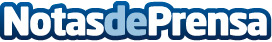 La tarjeta SIM se despide del mercado en el Mobile World CongressDatos de contacto:Nota de prensa publicada en: https://www.notasdeprensa.es/la-tarjeta-sim-se-despide-del-mercado-en-el Categorias: Cataluña Dispositivos móviles Innovación Tecnológica http://www.notasdeprensa.es